		Agreement		Concerning the Adoption of Uniform Technical Prescriptions for Wheeled Vehicles, Equipment and Parts which can be Fitted and/or be Used on Wheeled Vehicles and the Conditions for Reciprocal Recognition of Approvals Granted on the Basis of these Prescriptions*(Revision 2, including the amendments which entered into force on 16 October 1995)_________		Addendum 53 – Regulation No. 54		Revision 3 - Amendment 3Supplement 21 to the original version of the Regulation – Date of entry into force: 
9 February 2017		Uniform provisions concerning the approval of pneumatic tyres for commercial vehicles and their trailersThis document is meant purely as documentation tool. The authentic and legal binding text is: ECE/TRANS/WP.29/2016/52 as amended by paragraph 58 of the report ECE/TRANS/WP.29/1123._________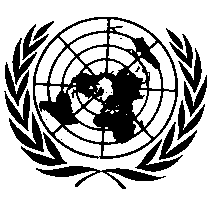 UNITED NATIONSParagraph 1., amend to read (footnotes remain unchanged):"1.	Scope		This Regulation covers new pneumatic tyres* designed primarily for vehicles of categories M2, M3, N, O3 and O4. 1, 2 However, it does not apply to tyre types identified by speed category symbols corresponding to speeds below eighty (80) km/h. *  For the purpose of this Regulation, "tyres" means "pneumatic tyres"."Paragraph 2.1., amend to read:"2.1.	"Type of tyre" means tyres which do not differ in such essential characteristics as:(a)	The manufacturer’s name:(b)	Tyre-size designation;(c) 	Category of use (normal tyre, snow tyre, special use tyre);(d)	Structure (diagonal (bias-ply, radial);(e)	Speed category symbol;(f)	Load-capacity indexes;(g)	Tyre cross-section."Insert a new paragraph 2.2., to read:"2.2. 	"Manufacturer" means the person or body who is responsible to the Type Approval Authority (TAA) for all aspects of the type-approval and for ensuring the conformity of production."Insert a new paragraph 2.3., to read:"2.3.	"Brand name/trademark" means the identification of the brand or trademark as defined by the tyre manufacturer and marked on the sidewall(s) of the tyre. The brand name/trademark may be the same as that of the manufacturer".Insert a new paragraph 2.4., to read:"2.4.	"Trade description/commercial name" means an identification of a range of tyres as given by the tyre manufacturer. It may coincide with the brand name/trademark."Renumber paragraphs 2.2. to 2.31. as 2.5. to 2.34. and in these renumbered paragraphs, replace "pneumatic tyre" by "tyre".Paragraph 2.17.1.3.1., amend to read:"2.17.1.3.1.	The values of the "d" symbols expressed in millimetres are shown below:"Paragraph 3.1., amend to read:"3.1.	Tyres submitted for approval shall bear on both side walls in the case of symmetrical tyres and at least on the outer side wall in the case of asymmetrical tyres:3.1.1.	The manufacturer’s name or the Brand name/trademark;3.1.2.	The trade description/commercial name (see paragraph 2.4. of this Regulation). However, the trade description is not required when it coincides with the Brand name/trademark. "Renumber paragraphs 3.1.2. to 3.1.15. as 3.1.3.  to 3.1.16.Paragraph 3.1.5., amend to read:"3.1.5.	The inscription M+S or M.S or M&S if the tyre is classified in the category of use "snow tyre" or if the tyre is classified in the category of use "special use tyre" when declared by the tyre manufacturer at paragraph 4.1.3. as complying also with the definition given in paragraph 2.2.2."Paragraph 3.1.10., amend to read:"3.1.10.	An indication, by the "PSI" index, of the inflation pressure to be adopted for the load/speed endurance tests, as explained in Annex 7, Appendix 2. However, this indication, which it is permissible to restrict to one sidewall, shall not be mandatory, on any tyre submitted for approval, until two years after the date of entry into force of this Regulation. 5 For tyres first approved after 1 January 2018, the I nflation pressure for the dimension measurement and for the load/speed endurance test, pursuant to paragraph 4.1.12. of this Regulation, shall be indicated in kilopascals, replacing the "PSI" index.It is allowed to use kPa marking instead of PSI for tyres first type approved before 1 January 2018."Paragraph 3.1.12., amend to read:"3.1.12.	The inscription "MPT" (or alternatively "ML" or "ET") and /or "POR" if the tyre is classified in the category of use "special use tyre". In addition, they may also bear the inscription M+S or M.S or M&S.	"ET" means Extra Tread, "ML" stands for Mining and Logging, "MPT" means Multi-Purpose Truck and "POR" means Professional Off Road 6;"Paragraph 4.1., amend to read:"4.1.	The application for approval of a type of tyre with regard to this Regulation shall be submitted by the tyre manufacturer or by his duly accredited representative. It shall specify:4.1.1.	The tyre-size designation as defined in paragraph 2.19. of this Regulation;4.1.2.	The manufacturer's name; 4.1.2.1.	The Brand name(s)/trademark(s);4.1.2.2.	The trade description(s)/commercial name(s)."Paragraph 4.1.3., amend to read:"4.1.3.		Category of use (normal tyre, snow tyre, special use tyre);4.1.3.1.	For the tyres belonging to the category of use "special use tyre" those which may bear the inscription M+S or M.S or M&S."Paragraph 4.1.6., amend to read:"4.1.6.	The load-capacity indexes;"Paragraph 4.1.12., amend to read:"4.1.12.	The inflation pressure for the dimension measurement and for the load/speed endurance test pressure;"Replace in paragraphs 5.1., 5.2., 5.3., 5.4., 6.1.3., 6.2.1., 6.2.4., 6.2., 5., 9.1. and 10. "pneumatic tyre" by "tyre"Paragraph 6.1.1.1., amend to read:"6.1.1.1.	The section width shall be obtained by means of the following formula:	S = S1 + K (A - A1),		Where:S	is the "section width" rounded to the nearest millimetre and measured on the measuring rim;S1	is "the nominal section width" in millimetres, as shown on the sidewall of the tyre in the tyre designation as prescribed;A	is the width of the measuring rim in millimetres, as shown by the manufacturer in the descriptive note; andA1	is the width of the theoretical rim in millimetres.		A1 shall be taken to equal S1 multiplied by the factor x as specified by the manufacturer, and K shall be taken to equal 0.4."Paragraph 6.1.2.1., amend to read:"6.1.2.1.	The outer diameter of a tyre shall be obtained by means of the following formula:	D = d + 2H		where:D	is the outer diameter expressed in millimetres;d	is the conventional number defined in paragraph 2.17.1.3. above, expressed in millimetres;H	is the nominal section height rounded to the nearest millimetre and is equal toH = S1 • 0.01 Ra, whereS1	is the nominal section width in millimetres;Ra	is the nominal aspect ratio;		all as shown on the sidewall of the tyre in the tyre-size designation in conformity with the requirements of paragraph 3.4. above."Paragraph 6.1.4.2., amend to read:"6.1.4.2.	It may exceed that value by 4 per cent in case of radial-ply tyres and by 8 per cent in the case of diagonal (bias-ply) tyres.  However, for tyres with nominal section width exceeding 305 mm intended for dual mounting (twinning), the value determined pursuant to paragraph 6.1.1. above shall not be exceeded by more than 2 per cent for radial-ply tyres with nominal aspect ratio higher than 60, or 4 per cent for diagonal (bias-ply) tyres. The respective limits shall be rounded to the nearest millimetre (mm)."Paragraph 6.1.5., amend to read:"6.1.5.		Tyre outer diameter specifications		The outer diameter of a tyre must not be outside the values Dmin and Dmax obtained from the following formulae:		Dmin = d + 2 • Hmin 		Dmax = d + 2 • Hmax 		Where:Hmin = H • a	rounded to the nearest mmHmax = H • b	rounded to the nearest mm	and"Paragraph 6.1.5.1., amend to read:"6.1.5.1.	For sizes listed in Annex 5 and for tyres identified by the "tyre to rim fitment configuration" (see paragraph 3.1.11.) symbol "A", the nominal section height H is equal to:H = 0.5 (D-d)	, rounded to the nearest mm - for references see paragraph 6.1.2.1."Paragraph 6.1.5.3.3., amend to read:"6.1.5.3.3.	For snow tyres the outer diameter shall not exceed the following value	Dmax,snow = 1.01 • Dmax		rounded to the nearest mm 	where Dmax is the maximum outer diameter established in conformity with the above.For tyres of the category of use "snow tyre" the outer diameter (Dmax) established in conformity with the above may be exceeded by one per cent."Paragraph 11., amend to read:"11.1.	The Contracting Parties to the 1958 Agreement which apply this Regulation shall communicate to the United Nations Secretariat the names and addresses of the technical services responsible for conducting approval tests and, where applicable, of the approved test laboratories and of the Type Approval Authorities which grant approval and to which forms certifying approval or extension of approval or refusal of approval or withdrawal of approval or production definitively discontinued, issued in other countries, are to be sent.11.2.	The Contracting Parties to the 1958 Agreement which apply this Regulation may designate laboratories of tyre manufacturers, as approved, test laboratories.11.3.	Where a Contracting Party to the 1958 Agreement applies paragraph 11.2. above, it may, if it so desires, be represented at the tests by one or more persons of its choice."Annex 1, amend to read:		"Communication……of a type of tyre for motor vehicles pursuant to Regulation No. 54."Item 1. amend to read:"1.	Manufacturer's name and address :	"Item 2. amend to read:"2.	Tyre type designation3		2.1.	Brand name(s)/trademark(s): 	2.2.	Trade description(s)/ Commercial name(s)/	3. A list of brand name(s)/trademark(s) or Trade description(s)/ Commercial name(s) may be annexed to this communication"Delete item 3. Renumber items 4. to 14. into 3.  to 13.Annex 2, amend to read:"…The above approval mark affixed to a tyre shows that the type of tyre concerned has been approved in the Netherlands (E 4) under approval number 002439. The first two digits of the approval number indicate that the approval was granted in accordance with the requirements of Regulation No. 54 in its original form…"Annex 3, amend to read: "………These markings define a tyre:….."Annex 3, figure, amend to read: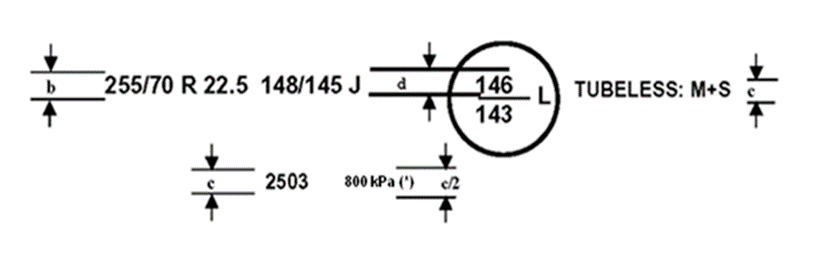 (*)  PSI marking instead of kPa is allowed for tyres first type approved before 1 January 2018. "Annex 5, part II, table B, add the following entries:"Table BTyres for light commercial vehicles (high flotation tyres)Diagonal and radialAnnex 6, title, amend to read:		"Method of dimension measurement for measuring tyres"Paragraph 1., amend to read:"1.	The tyre is mounted on the measuring rim specified by the manufacturer pursuant to paragraph 4.1.11. of this Regulation and is inflated to the pressure specified by the manufacturer pursuant to paragraph 4.1.12. of this Regulation."Annex 7, Paragraph 1.3., amend to read:"1.3.		Inflate the tyre to the pressure corresponding to the pressure specified by the manufacturer pursuant to paragraph 4.1.12. of this regulation"Appendix 1, amend to read:		"Endurance-test programme"Annex 9, amend to read:"…1.	Manufacturer's name: ..	2.	Manufacturer's tyre type designation: 	 2.1.	Brand name(s)/trademark(s): 	2.2.	Trade description(s)/ Commercial name(s)/	3. 	Tyre Size designation: 	…"E/ECE/324/Rev.1/Add.53/Rev.3/Amend.3−E/ECE/TRANS/505/Rev.1/Add.53/Rev.3/Amend.3E/ECE/324/Rev.1/Add.53/Rev.3/Amend.3−E/ECE/TRANS/505/Rev.1/Add.53/Rev.3/Amend.322 February 2017Nominal rim diameter code("d" symbol)Value of the "d" symbolexpressed in mm8910111213142032292542793053303561516171819381406432457483202122242550853355961063514.516.517.519.520.522.524.5262830368419445495521572622660711762Tyre-size designation1Measuring rim width codeNominal rim diameterd (mm)Outer diameter
D (mm)2Outer diameter
D (mm)2Section width
S (mm)3Tyre-size designation1Measuring rim width codeNominal rim diameterd (mm)NormalSnowSection width
S (mm)39-15LT8.00381 744 755 254 10-15LT8.00381 773 783 264 11-15LT8.00381 777 788 279 24x7.50-13LT6.00 330 597 604 191 27x8.50-14LT7.00 356 674 680 218 28x8.50-15LT7.00 381 699 705 218 29x9.50-15LT7.50 381 724 731 240 30x9.50-15LT7.50 381 750 756 240 31x10.50-15LT8.50 381 775 781 268 31x11.50-15LT9.00 381 775 781 290 31x12.50R15LT10.0038177578131831x13.50-15LT11.00 381 775 781 345 31x15.50-15LT12.00 381 775 781 390 32x11.50-15LT9.00 381 801 807 290 33x9.50 R15LT7.5038182683224033x10.50R15LT8.5038182683226833x10.50R17LT8.5043282683226833x10.50R18LT8.5045782683226833x11.50R18LT9.0045782683229033x12.50-15LT10.00 381 826 832 318 33x12.50R17LT10.0043282683231833x12.50R18LT10.0045782683231833x12.50R20LT10.0050882683231833x12.50R22LT10.0055982683231833x13.50R15LT11.0038182683234533x15.50R15LT12.0038182683239034x10.50R17LT8.5043285185826834x12.50R18LT10.0045785185831835x11.50R18LT9.00 457 877 883 290 35x11.50R20LT9.00 508 877 883 290 35x12.50-15LT10.00 381 877 883 318 35x12.50R17LT10.0043287788331835x12.50R18LT10.0045787788331835x12.50R20LT10.0050887788331835x12.50R22LT10.0055987788331835x13.50R15LT11.0038187788334535x13.50R18LT11.0045787788334535x13.50R20LT11.0050887788334535x14.50R15LT12.0038187788337236x13.50R18LT11.0045790290834536x14.50R15LT12.0038190290837236x14.50R17LT12.0043290290837236x14.50R18LT12.0045790290837236x15.50R15LT12.0038190290839037x11.50R20LT9.00 508 928 934 290 37x12.50-15LT10.00 381 928 934 318 37x12.50 R17LT10.0043292893431837x12.50R18LT10.0045792893431837x12.50R20LT10.0050892893431837x12.50R22LT10.0055992893431837x13.50R15LT11.0038192893434537x13.50R17LT11.0043292893434537x13.50R18LT11.0045792893434537x13.50R20LT11.0050892893434537x13.50R22LT11.0055992893434537x13.50R24LT11.0061092893434537x14.50-15LT12.00 381 928 934 372 38x13.50R17LT11.0043295395934538x13.50R20LT11.0050895395934538x13.50R22LT11.0055995395934538x13.50R24LT11.0061095395934538x14.50R17LT12.0043295395937238x14.50R18LT12.0045795395937238x14.50R20LT12.0050895395937238x15.50R15LT12.0038195395939038x15.50R17LT12.0043295395939038x15.50R18LT12.0045795395939038x15.50R20LT12.0050895395939039x13.50R17LT11.0043297898534540x13.50R17LT11.004321004101034540x13.50R20LT11.005081004101034540x14.50R17LT12.004321004101037240x14.50R18LT12.004571004101037240x14.50R20LT12.005081004101037240x15.50R20LT12.005081004101039040x15.50R22LT12.005591004101039040x15.50R24LT12.006101004101039042x14.50R17LT12.004321055106137242x14.50R20LT12.00508105510613728.00-16.5LT6.00419 720 730 203 8.75-16.5LT6.75419 748 759 222 9.50-16.5LT6.75419 776 787 241 10-16.5LT8.25419 762 773 264 12-16.5LT9.75419 818 831 307 30x9.50-16.5LT7.50419 750 761 240 31x10.50-16.5LT8.25419 775 787 266 33x12.50-16.5LT9.75419 826 838 315 35x12.50 R16.5LT10.0041987788331837x12.50-16.5LT9.75419 928 939 315 37x14.50-16.5LT11.254199289393651	Tyres in Radial construction are identified by the letter "R" in place of "-" (e.g. 	24x7.50 R 13LT).2	Coefficient 'b' for the calculation of Dmax: 1.07. 3	Overall width may exceed this value up to +7 per cent."1	Tyres in Radial construction are identified by the letter "R" in place of "-" (e.g. 	24x7.50 R 13LT).2	Coefficient 'b' for the calculation of Dmax: 1.07. 3	Overall width may exceed this value up to +7 per cent."1	Tyres in Radial construction are identified by the letter "R" in place of "-" (e.g. 	24x7.50 R 13LT).2	Coefficient 'b' for the calculation of Dmax: 1.07. 3	Overall width may exceed this value up to +7 per cent."1	Tyres in Radial construction are identified by the letter "R" in place of "-" (e.g. 	24x7.50 R 13LT).2	Coefficient 'b' for the calculation of Dmax: 1.07. 3	Overall width may exceed this value up to +7 per cent."1	Tyres in Radial construction are identified by the letter "R" in place of "-" (e.g. 	24x7.50 R 13LT).2	Coefficient 'b' for the calculation of Dmax: 1.07. 3	Overall width may exceed this value up to +7 per cent."1	Tyres in Radial construction are identified by the letter "R" in place of "-" (e.g. 	24x7.50 R 13LT).2	Coefficient 'b' for the calculation of Dmax: 1.07. 3	Overall width may exceed this value up to +7 per cent."Load indexTyre speed
category symbol	Test-drum speed	Test-drum speedLoad placed on the wheel as a percentage of the load corresponding to the load indexLoad placed on the wheel as a percentage of the load corresponding to the load indexLoad placed on the wheel as a percentage of the load corresponding to the load indexLoad indexTyre speed
category symbolRadial-ply
km.h-1Diagonal (bias-ply)
km.h-17 h.16 h.24 h.122 or moreFGJKLM 32 40 48 56 64 7232324048--	66 %84 %101 %121 or lessFGJK 32 40 48 5632404856LMNP 64 80 88 965664--   70 %    4 h.75 %75 %75 %   88 %        6 h. 97 %97 %97 %106 %114 %114 %114 %Notes:(1)  "Special-use" tyres (see paragraph 2.1.3. of this regulation) should be tested at a speed equal to 85 per cent of the speed prescribed for equivalent normal tyres.(2)  Tyres with load index 122 or more, speed category symbols N or P and the additional marking "LT", or "C", referred to in paragraph 3.1.13. of this regulation, shall be tested with the same programme as specified in the above table for tyres with load index 121 or less.Notes:(1)  "Special-use" tyres (see paragraph 2.1.3. of this regulation) should be tested at a speed equal to 85 per cent of the speed prescribed for equivalent normal tyres.(2)  Tyres with load index 122 or more, speed category symbols N or P and the additional marking "LT", or "C", referred to in paragraph 3.1.13. of this regulation, shall be tested with the same programme as specified in the above table for tyres with load index 121 or less.Notes:(1)  "Special-use" tyres (see paragraph 2.1.3. of this regulation) should be tested at a speed equal to 85 per cent of the speed prescribed for equivalent normal tyres.(2)  Tyres with load index 122 or more, speed category symbols N or P and the additional marking "LT", or "C", referred to in paragraph 3.1.13. of this regulation, shall be tested with the same programme as specified in the above table for tyres with load index 121 or less.Notes:(1)  "Special-use" tyres (see paragraph 2.1.3. of this regulation) should be tested at a speed equal to 85 per cent of the speed prescribed for equivalent normal tyres.(2)  Tyres with load index 122 or more, speed category symbols N or P and the additional marking "LT", or "C", referred to in paragraph 3.1.13. of this regulation, shall be tested with the same programme as specified in the above table for tyres with load index 121 or less.Notes:(1)  "Special-use" tyres (see paragraph 2.1.3. of this regulation) should be tested at a speed equal to 85 per cent of the speed prescribed for equivalent normal tyres.(2)  Tyres with load index 122 or more, speed category symbols N or P and the additional marking "LT", or "C", referred to in paragraph 3.1.13. of this regulation, shall be tested with the same programme as specified in the above table for tyres with load index 121 or less.Notes:(1)  "Special-use" tyres (see paragraph 2.1.3. of this regulation) should be tested at a speed equal to 85 per cent of the speed prescribed for equivalent normal tyres.(2)  Tyres with load index 122 or more, speed category symbols N or P and the additional marking "LT", or "C", referred to in paragraph 3.1.13. of this regulation, shall be tested with the same programme as specified in the above table for tyres with load index 121 or less.Notes:(1)  "Special-use" tyres (see paragraph 2.1.3. of this regulation) should be tested at a speed equal to 85 per cent of the speed prescribed for equivalent normal tyres.(2)  Tyres with load index 122 or more, speed category symbols N or P and the additional marking "LT", or "C", referred to in paragraph 3.1.13. of this regulation, shall be tested with the same programme as specified in the above table for tyres with load index 121 or less.